Проведение экологических уроков в рамках юбилейной  Международной экологической акции «Спасти и сохранить»В рамках муниципального этапа  окружного экологического детского фестиваля  «Экодетство» в городе Югорске в общеобразовательных учреждениях города для учащихся 1-11 классов проведены экологические уроки на тему: «Zero waste», «Здоровая окружающая среда - залог жизни на Земле», «Экологический калейдоскоп». В ходе уроков учащиеся узнали о том, что польза планеты очевидна: меньше пластика – меньше загубленных им птиц, рыб, и прочих живых обитателей планеты. Что люди стараются максимально и\минимизировать свой эко-след, ничего не выбрасывая в мусорные баки. В первую очередь это касается пластика, но идеи движения распространяются практически на все сферы жизни и базируются на пяти основных принципах: «Откажись, уменьши, используй повторно, переработай и компенсируй».Общее количество слушателей составило 4754 человека.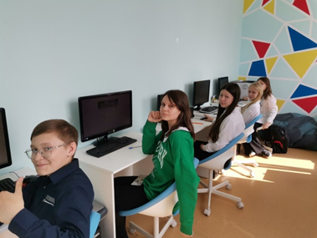 